附件1：经开区区属学校2019年公开招聘教师岗位一览表学校 类别序号招聘岗位招聘数量学历年龄其他条件中学1语文1普通高等学校本科以上35周岁以下（1984年1月1日以后出生）具有初中及以上相关学科教师资格证中学2数学3普通高等学校本科以上35周岁以下（1984年1月1日以后出生）具有初中及以上相关学科教师资格证中学3英语5普通高等学校本科以上35周岁以下（1984年1月1日以后出生）具有初中及以上相关学科教师资格证中学4化学1普通高等学校本科以上35周岁以下（1984年1月1日以后出生）具有初中及以上相关学科教师资格证中学5政治2普通高等学校本科以上35周岁以下（1984年1月1日以后出生）具有初中及以上相关学科教师资格证中学6地理1普通高等学校本科以上35周岁以下（1984年1月1日以后出生）具有初中及以上相关学科教师资格证中学7生物2普通高等学校本科以上35周岁以下（1984年1月1日以后出生）具有初中及以上相关学科教师资格证中学8体育2普通高等学校本科以上35周岁以下（1984年1月1日以后出生）具有初中及以上相关学科教师资格证小学1语文8普通高等学校专科以上35周岁以下（1984年1月1日以后出生）具有小学及以上相关学科教师资格证小学2数学4普通高等学校专科以上35周岁以下（1984年1月1日以后出生）具有小学及以上相关学科教师资格证小学3英语2普通高等学校专科以上35周岁以下（1984年1月1日以后出生）具有小学及以上相关学科教师资格证小学4体育3普通高等学校专科以上35周岁以下（1984年1月1日以后出生）具有小学及以上相关学科教师资格证小学5音乐2普通高等学校专科以上35周岁以下（1984年1月1日以后出生）具有小学及以上相关学科教师资格证小学6美术1普通高等学校专科以上35周岁以下（1984年1月1日以后出生）具有小学及以上相关学科教师资格证小学7心理1普通高等学校专科以上35周岁以下（1984年1月1日以后出生）具有心理咨询师资格证幼师  1学前教育12普通高等学校专科以上具有教师资格证合计合计合计50505050欢迎加入河南教师考编群，群号：540830853，考情、招聘信息早知道。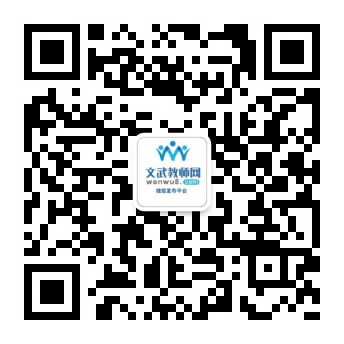 